Publicado en Madrid el 13/06/2018 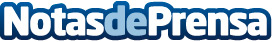 PA DIGITAL ofrece 5 consejos para convertir un negocio en omnicanalMr. Soluciones PYMES muestra a pequeñas y medianas empresas como iniciar el camino hacia la omnicanalidadDatos de contacto:PA DIGITALhttps://www.padigital.es/91 339 66 66Nota de prensa publicada en: https://www.notasdeprensa.es/pa-digital-ofrece-5-consejos-para-convertir-un Categorias: Marketing Madrid Emprendedores E-Commerce http://www.notasdeprensa.es